LES PASSEJAÏRES DE VARILHES                    				  	 FICHE ITINÉRAIREMIREPOIX n° 63"Cette fiche participe à la constitution d'une mémoire des itinéraires proposés par les animateurs du club. Eux seuls y ont accès. Ils s'engagent à ne pas la diffuser en dehors du club."Date de la dernière mise à jour : 14 février 2020La carte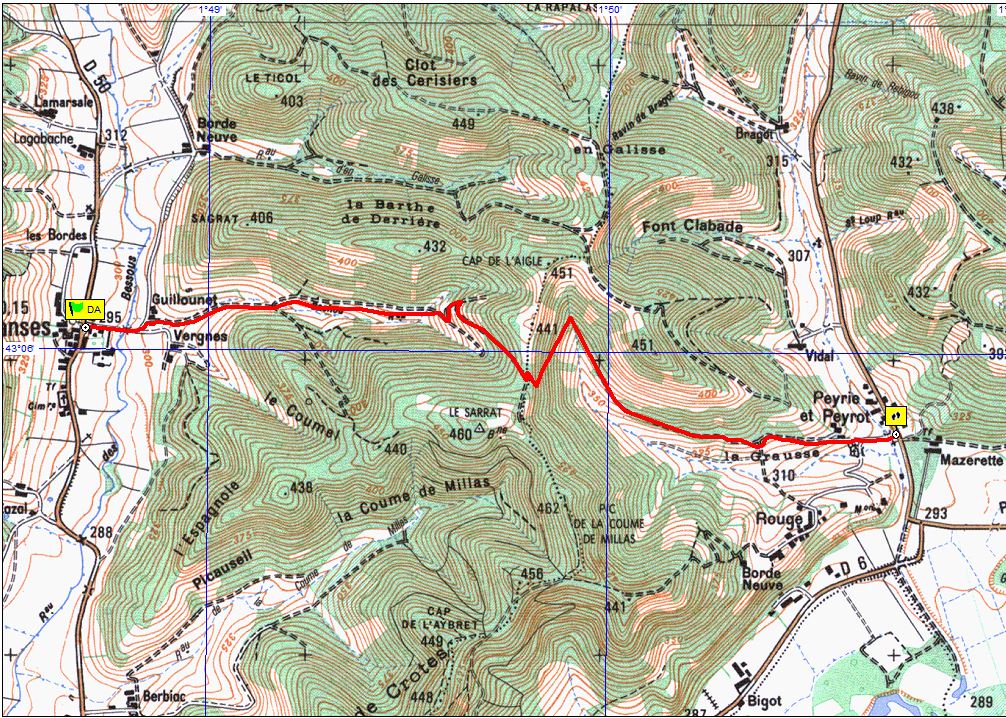 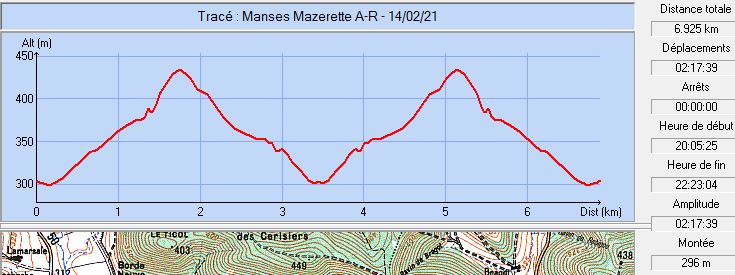 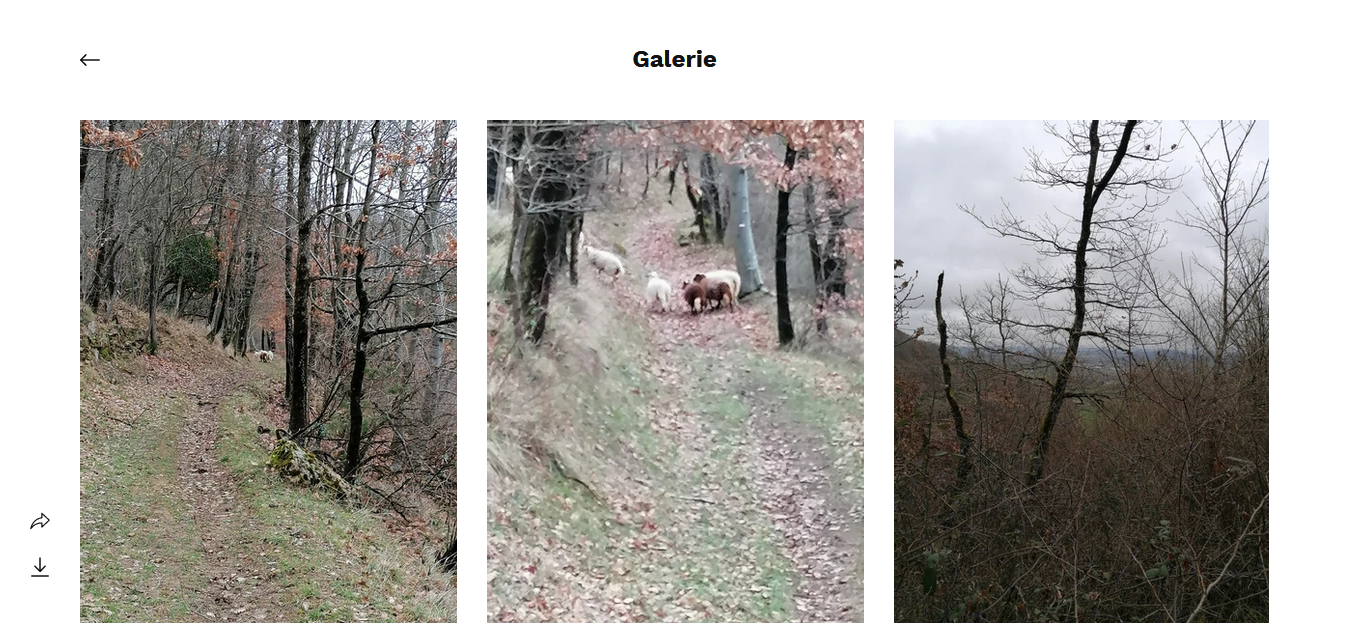 Février 2021 : Un GR très fréquenté !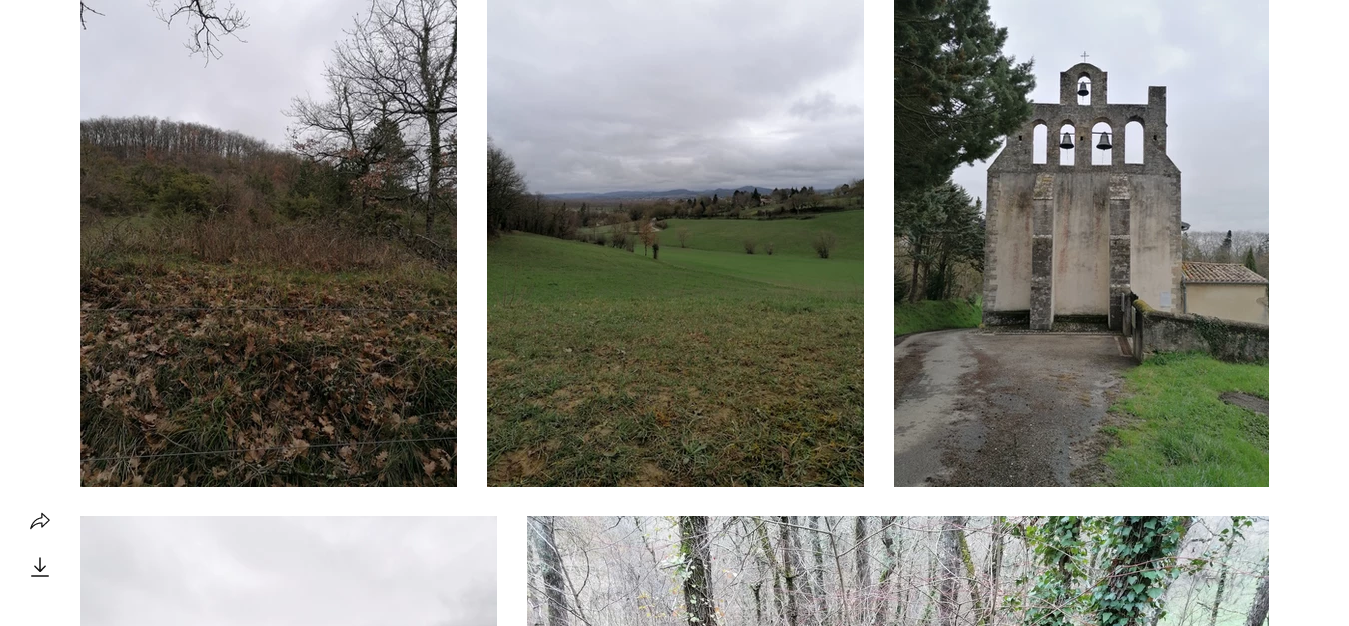 Février 2021 : Beau clocher à peigneCommune de départ et dénomination de l’itinéraire : Manses – Parking au pied de l’église à côté de la salle polyvalente – De Manses à Mazerette par le GR 78 A/RDate, animateur(trice), nombre de participants (éventuel) :12.02.2021 – C. Marin – 12 participants (Reportage photos)L’itinéraire est décrit sur les supports suivants : Topo-guide du GR 78 "Le chemin du Piémont Pyrénéen"Classification, temps de parcours, dénivelé positif, distance, durée :Promeneur – 2h30 – 270 m – 7 km – ½ journée      - Indice d’effort : 36  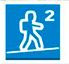 Balisage : Blanc et rouge (Refait par les équipes de baliseurs du club en 2020)Particularité(s) : Parcours entièrement situé sur le GR 78Site ou point remarquable :L’église St-Jean Baptiste de Manses et son remarquable vitrailLes points de vue sur la chaîne des PyrénéesTrace GPS : Oui Distance entre la gare de Varilhes et le lieu de départ : 22 kmObservation(s) : 